Name of Journal: World Journal of HepatologyESPS Manuscript NO: 29204Manuscript Type: MinireviewsDrug-induced liver injury: Towards early prediction and risk stratificationRaschi E et al. Drug-induced liver injuryEmanuel Raschi, Fabrizio De PontiEmanuel Raschi, Fabrizio De Ponti, Department of Medical and Surgical Sciences, University of Bologna, 40126 Bologna, ItalyAuthor contributions: Both authors provided comments to the first draft and approved the final version of the manuscript.Conflict-of-interest statement: The authors declare no conflicts of interest regarding this manuscript.Open-Access: This article is an open-access article which was selected by an in-house editor and fully peer-reviewed by external reviewers. It is distributed in accordance with the Creative Commons Attribution Non Commercial (CC BY-NC 4.0) license, which permits others to distribute, remix, adapt, build upon this work non-commercially, and license their derivative works on different terms, provided the original work is properly cited and the use is non-commercial. See: http://creativecommons.org/licenses/by-nc/4.0/Manuscript source: Invited manuscriptCorrespondence to: Fabrizio De Ponti, MD, PhD, Department of Medical and Surgical Sciences, University of Bologna, Via Irnerio, 48, 40126 Bologna, Italy. fabrizio.deponti@unibo.itTelephone: +39-051-2091805Fax: +39-051-2091780Received: August 2, 2016Peer-review started: August 3, 2016First decision: September 12, 2016Revised: September 29, 2016Accepted: November 27, 2016Article in press: Published online: AbstractDrug-induced liver injury (DILI) is a hot topic for clinicians, academia, drug companies and regulators, as shown by the steadily increasing number of publications and agents listed as causing liver damage (http://livertox.nih.gov/). As it was the case in the past decade with drug-induced QT prolongation/arrhythmia, there is an urgent unmet clinical need to develop tools for risk assessment and stratification in clinical practice and, in parallel, to improve prediction of pre-clinical models to support regulatory steps and facilitate early detection of liver-specific adverse drug events. Although drug discontinuation and therapy reconciliation still remain the mainstay in patient management to minimize occurrence of DILI, especially acute liver failure events, different multidisciplinary attempts have been proposed in 2015 to predict and assess drug-related risk in individual patients; these promising, albeit preliminary, results strongly support the need to pursue this innovative pathway. Key words: Hepatotoxicity; Safety; Predictivity; Risk assessment© The Author(s) 2016. Published by Baishideng Publishing Group Inc. All rights reserved.Core tip: The interest in Drug-Induced Liver Injury (DILI) is growing, especially in 2015, with pioneering studies addressing DILI annotation, i.e., risk stratification of drugs capable of causing liver damage. The latest experiences from worldwide consortia provided promising data, although there is still room for improvement before reaching an algorithm capable of discriminating hepatotoxic from non-hepatotoxic compounds, or at least of classifying high, intermediate and low risk drugs within the same therapeutic class. We should take advantage of integration of real-world data (i.e., registries, healthcare databases, spontaneous reporting systems, literature) with cheminformatics to provide a comprehensive DILI risk score. Raschi E, De Ponti F. Drug-induced liver injury: Towards early prediction and risk stratification. World J Hepatol 2016; In pressINTRODUCTION The year 2015 witnessed an outstanding scientific production of studies dealing with Drug-Induced Liver Injury (DILI) and the list of drugs capable of causing liver dysfunction needs constant update, thus making DILI an emerging safety issue requiring attention by academia, regulators, drug companies and clinicians, both in specialty and general practice[1,2].A search in MEDLINE using the strategy “DILI or drug-induced liver injury or drug-induced liver damage or herb-induced liver injury or herb-induced liver damage or hepatotoxicity yielded 2196 publications in 2015 (performed on June 7th, 2016) (Figure 1), with more than 2000 studies per year published in the past 4 years. The proportion among the different types of studies is not substantially changed over time, with pre-clinical investigations representing the majority of publications (more than 60% of total studies in 2015). This body of evidence has generated concern within the scientific community, especially among clinicians, who are not fully aware that a number of drugs are likely to affect liver function and must be therefore considered among the differential diagnoses in patients presenting with elevated transaminases. DILI has tremendous impact on medical prescribing attitudes: the latest data confirmed that hepatotoxicity was the most commonly reported adverse drug reaction leading to drug withdrawal worldwide (81 cases; 18 %)[3]. Several global registries (in United States, Latin America, Europe and China) have continued to update case series and implement completeness and accuracy of data[4]. It is interesting to note that antinfectives/antimicrobials are the most frequently implicated drugs in DILI reports across all data registries and population-based studies, with herbal and dietary supplements being an emerging concern especially in United States[5-7].While population-based studies are useful to estimate DILI incidence (despite suffering the inability to account for genetic backgrounds), prospective registries across various DILI consortia allow careful case adjudication. It is worth mentioning that registries consistently enrolled sicker patients as compared to epidemiological studies, with 70% of the patients jaundiced at presentation and half of them requiring hospitalization, thus the proportion of non-“true” DILI cases is probably negligible. This selection bias, probably related to the fact that DILI patients are mainly recruited in hospital units, is useful to appreciate phenotypes of liver damage (hepatocellular, cholestatic and mixed) and investigate specific features or drug signatures: female sex, hepatocellular type of damage and high bilirubin levels emerged as risk factors for fulminant liver failure and death[8], with higher mortality risk in patients with preexisting liver disease[9]. In this editorial, we highlight advances in DILI research, focusing on recent studies that, in our opinion, provide key contribution towards an unmet clinical need: risk stratification of drugs capable of causing liver damage, also known as DILI annotation. SUSPECTING AND DIAGNOSING DILI: A CURRENT DILEMMAThe contribution of drugs in DILI occurrenceDifferent drugs have been convincingly documented to cause liver injury in numerous case reports and case series[10]. Paracetamol has been consistently reported as a leading cause of acute liver failure, whereas chlorpromazine, halothane, isoniazid and amoxicillin-clavulanate were found to be the most common drugs leading to hepatotoxicity in all prospective studies[11]. Apart from antibiotics, the list of top 10 drugs implicated in DILI cases (in terms of frequency) comprises statins (only rarely severe liver injury was likely to be associated with statins), antitumor necrosis factor antagonists (with infliximab being the most common implicated agent, with autoimmune features), and herbal and dietary supplements (with weight loss and bodybuilding products being the most frequent causes of serious hepatotoxicity)[12].A risk of DILI greater than 100 per 100000 users was found for chlorpromazine and isoniazid. Drugs with an intermediate risk were amoxicillin-clavulanic acid and cimetidine, with a risk of 1 per 10 per 100000 users[13]. All other drugs were found to be less than 10 per 100000 users.Unfortunately, in most of the cases, DILI is unpredictable because of its idiosyncratic nature; in fact, only rarely the precise underlying mechanisms have been identified (e.g., (e.g., mitochondrial injury, reactive metabolites, biliary transport inhibition, and immune responses). Paracetamol is a well-known example of drug causing dose-dependent DILI. Obtaining evidence-based data to support DILI diagnosisDILI is a diagnosis of exclusion, thus strengthening the importance of anamnesis and clinical experience. Apart from ruling out competing causes (e.g., viral infections), it is crucial in the clinician’s mind to have information on the notoriety, i.e., whether the drug is known or has the potential to cause hepatotoxicity. However, these evidence-based data are not always easily accessible[11].The first aid is represented by the product information or summary of the product characteristics (in United States and Europe, respectively), which however is variable in terms of details and may also substantially differ in the labeling of liver risk[14]. The key information to be checked is the existence of contraindications in patients with pre-existing liver diseases and the presence of specific warnings on the risk of liver damage, with relevant precautions in appropriate monitoring and management. It must also be kept in mind that the wording of these documents follows rules that are not always patient- and physician-friendly. Other sources of information are therefore highly needed.Ascertainment of the literature is the second step, which is a more challenging and time-consuming task. While some drugs have been convincingly documented to cause liver injury and clinical signatures have been demonstrated (e.g., isoniazid, amoxicillin-clavulanic acid), for some agents only a few case reports are available and, most importantly, only in a minority critical clinical data are provided to ascertain the causative role of drugs[15]. The third source of data is represented by LiverTox® (http://livertox.nih.gov/), a public website set up to provide up-to-date, accurate, and easily accessible information on the diagnosis, causes, frequency and patterns of liver injury attributable to both prescription and nonprescription medications. Although LiverTox® is based on a thorough literature analysis, the quality of the published reports and the causality of the suspected liver injury reported are not provided.Specific algorithms, such as the Roussel Uclaf Causality Assessment Method (RUCAM) scale, have been proposed and validated to assess causality, although it should be recognized that these scores are particularly useful for regulatory and research purposes, i.e., to verify a posteriori the likelihood of the association rather than to support a prospective diagnosis[16]. During the preapproval development process, Hy’s Law (i.e., ALT/AST > 3 ULN in combination with total bilirubin > 2 ULN in the absence of cholestatic injury - alkaline phosphatase < 2 ULN) is an essential part of the stopping rules to prevent hepatotoxicity, although it was never specifically validated in a clinical trial. Different research group have recently attempted to optimize the definition of Hy’s Law and develop models for predicting acute liver failure in DILI, in combination with other biomarkers such as total bilirubin and platelet count[8,17]. However, whether such revised definitions can become part of clinical practice is yet to be determined.Risk stratification of DILI in clinical practice: a dream or a reality?Current expectations regard the development and implementation of risk stratification tools to assign a certain liver risk to a given drug. In other words, clinical research is trying to establish the so-called DILI annotation, a global score reflecting the frequency, causal role and severity of DILI for each drug[18]. This scenario recalls what occurred in the past decade with drug-induced QT prolongation and Torsade de Pointes (DITdP), which has been a largely debated regulatory issue for the past 20 years with still suboptimal tools for risk stratification in clinical practice[19]. With this experience in mind, we should immediately understand the importance of coordinating and harmonizing the various ongoing projects and the need to set up a global response to efficiently assess drug-related hazards. A parallel between DILI and DITdP is presented in Table 1.Identification of baseline risk is the first step towards final risk stratification. DILI has a multifactorial nature with both environment- drug- and patient-related risk factors that may coexist and increase the likelihood of DILI occurrence.Apart from age and sex, genetics plays a role, at least for some drugs. A recent genome-wide association study (GWAS) involving 620 European cases of DILI and 10588 population controls, the DRB1*16:01-DQB1*05:02 haplotype was identified as a risk factor for flupirtine-induced liver damage[20]. Although the inclusion of genetic tests in causality assessment may improve consistency and precision of DILI diagnosis as well as appropriateness of drug administration, there is only initial positive experience in clinical application of N-acetyltransferase 2 genotyping to determine the appropriate dose of isoniazid[21].A current area of research deals with the identification of biomarkers, keeping in mind the aim of detecting patient’s susceptibility to DILI prior to and during drug exposure, predicting the course of DILI once it occurs and differentiate DILI from other causes of liver injury. Among others, miR-122 expression was demonstrated to be a liver specific biomarker of paracetamol hepatotoxicity; high levels of High Mobility Group Box-1 (HMGB1) with circulating colony stimulating factor-1 (CSF-1) were correlated to poor prognosis and outcome in patients with established acute liver injury following paracetamol overdose; likewise, the prognostic utility of Keratin-18 has been proposed; notably, up-regulation of Kidney Injury Molecule-1 (KIM-1), a marker of renal proximal tubular epithelia, could be a determinant of mortality in patients with paracetamol overdose and secondary kidney damage; finally, Glutamate Dehydrogenase (GLDH) might indicate hepatocellular necrosis, although lacking specificity in discriminating benign transaminases elevation from severe DILI occurrence. All these biomarkers, however, still require formal qualification before being considered for routine clinical use[22]. Among drug-related features, oral medications with high lipophilicity (i.e., logP ≥ 3) administered at daily doses of ≥ 100 mg (known as the concept of the “Rule-of-2”) have been associated with higher risk of DILI[23]. BSEP (bile salt export pump) and MRP4 (multidrug resistance-associated protein 4) inhibitions have been also identified as important determinants of cholestatic DILI risk in humans[24,25]. However, the contents and the extent of information of these transporters in the summaries of the product characteristics may vary considerably between US and Europe, especially for novel drugs[26].Therefore, the recent literature attempted to annotate DILI risk through different approaches, all of which rely on the assessment of already available data. Among the various experiences, risk categories were created based on the information extracted from drug compendium, such Physicians Desk Reference, and case reports (alone or integrated with literature and drug labeling)[18,27-32]. However, the validity of these published annotations is still a matter of debate because all methods present limitations and a gold standard to define DILI risk is lacking[33]. This is an unresolved concern, common to all drug-related safety issues.Very recently, two different approaches stimulate interest in annotating DILI risk. Chen et al[34] combined the rule-of-two with the capacity to produce reactive metabolites and implemented a model to assess the risk of DILI onset and severity. Both dose-based and Cmax based-scores were calculated. Initial validation of this score indicated that half (19/38) of DILI cases with a dose-based DILI score ≥ 7 were associated with severe clinical outcome (e.g., hepatic failure or death), while none of the cases with a DILI score < 3 were linked to severe liver injury. Statistical analysis revealed that a DILI score ≥ 7 and < 3 was significantly associated with higher or lower risk for severe hepatic outcome.Conversely, Björnsson et al[35] classified drugs listed in LiverTox® website. Specifically, drugs were categorized based on the number of case reports (Category A ≥ 50 published reports, B = 12-50, C = 4-12, and D = 1-3) and another category, T, was added for agents leading to hepatotoxicity mainly in higher-than-therapeutic doses. In this study, fewer drugs than expected emerged with a documented hepatotoxicity. Among 671 drugs available for analysis, 353 (53%) had published convincing case reports of hepatotoxicity. Thus, overall, 47% of the drugs listed in LiverTox actually do not have evidence of hepatotoxicity. However, the main limitation of this analysis is that new drugs approved within the last five years were not included. Therefore, old drug with consolidated clinical use are likely to result in higher risk. In fact, drugs in categories A and B were more likely than those in C and D to have been marketed for a long time, and both were more likely to have at least one fatal case of liver injury and reported cases of positive rechallenge. While there is little doubt that the majority drugs in category A and B are hepatotoxic, it is still unclear whether agents listed in C and D are really liver offenders.A CRITICAL ANALYSIS OF THE DILI RISK SCORE: THE CASE OF DIRECT ORAL ANTICOAGULANTS (DOACS)Liver safety of direct oral anticoagulants (DOACs) was highly debated in 2014-2015, when several publications highlighted possible occurrence of liver damage (including acute liver failure) during DOAC administration[36-39]. The majority of data are derived from case reports/series, which emphasized the relatively rapid time-to-onset and the concomitant reporting of drug that are implicated in liver damage or have the potential to result in drug interactions[39]. In particular, the time-to-onset from published case reports suggests that early evaluation of hepatic enzymes (i.e., within the first month) may be considered at least in patients under complex treatment regimen with comorbidities; subsequently, liver function can be monitored on a yearly basis[40]. This is especially the case of rivaroxaban, for which a probable but unquantified association is likely to exist. Notably, rivaroxaban is the only DOAC reported in the list provided by Björnsson et al[35] and classified in category B. Therefore, we applied the score developed by Chen et al[34] to DOACs and found intriguing data (Table 2). Based on these results, different issues emerge: (1) all DOACs do not appear to be associated with risk of severe liver damage (they all received a score well below the threshold of 7); (2) the highest score emerged for dabigatran; (3) the risk does not appear to be strongly influenced by dose or Cmax (there is only a small increase in Cmax-based score), or chemical motifs; (4) DOACs pose a lower risk as compared to warfarin (the dose-based risk score is 4.67, according to Chen et al[34]).However, among DOACs, it is difficult to discriminate the agent with the highest risk, keeping in mind that post-marketing data have reported rivaroxaban to be most likely associated with DILI[40]. Therefore, these data suggested that current performance of this risk stratification tool is still suboptimal. In fact, this algorithm is based on pharmacokinetics characteristics and chemical features. Based on published data, apixaban, rivaroxaban and dabigatran contain structural moieties that suggest some alerts (para-methoxyaniline and bis-anilide motifs in apixaban; chlorothiophene and bis-anilide motifs in rivaroxaban; bis-anilide motifs in dabigatran), which, however, do not seem to undergo metabolism and/or generate reactive metabolites[41,42]. In the case of rivaroxaban, the pendant chlorothiophene motif is also essential for pharmacology and cannot be replaced. The aniline structural moiety is also present in the oral direct thrombin inhibitor dabigatran, which, however is not subject to oxidative metabolism by CYP enzymes in humans[43]. In summary, only partially may these peculiarities explain the risk observed in humans for rivaroxaban. This is also emphasized by the case of ximelagatran, which does not possess structural moieties implicated in liver toxicity (dose-based risk score = 2.55; Cmax-based risk score = 1.90, according to Chen et al[34]), thus suggesting that additional mechanisms are likely to be implicated in DILI occurrence in humans.Therefore, our hypothesis is that there should be additional aspects that may modify the likelihood of DILI occurrence in DOAC users. Apart from host-related factors (which are not modifiable), we propose that: Concomitant drug with hepatotoxic and/or interacting potential may cause a subclinical liver damage that can results in symptomatic injury in susceptible patients (a concept similar to the repolarization reserve postulated for DITdP[44]); the underlying disease for which the DOAC is prescribed may contribute in increasing the likelihood of DILI with unknown mechanisms. In fact, the majority of published case reports occurred in surgical patients with venous thromboembolism rather than with atrial fibrillation.This calls for monitoring of liver safety when making treatment changes (addition of drugs with recognized hepatotoxicity potential, especially for long-term use) considering the different therapeutic indications of DOACs, where their role is still incompletely defined (e.g., heparin-induced thrombocytopenia, cancer, triple therapy, coronary diseases, heart failure)[45]. In the meantime, chemists, pharmacologists and clinicians should join effort to understand drug signature subtending the mechanistic basis of DILI and establish causality.CONCLUSION AND PERSPECTIVEEarly detection, prediction and accurate risk stratification represent an urgent need for clinicians, basic scientists, regulators and drug companies. As compared to DITdP, predictivity of pre-clinical assays for DILI is still suboptimal. The role of animal studies remains questionable, mainly because of the incomplete understanding of the mechanisms underlying DILI, as well as marked species differences in response to, and in the metabolism of, xenobiotics.As a result, there is currently no universally accepted animal model. It seems unlikely that a single in vitro system will be able to mimic the complex interactions in the human liver. Three-dimensional multicellular systems together with toxicogenomics-based methodologies and next-generation sequencing technologies are promising tools to develop predictive models in the near future[46]. In particular, pluripotent stem cells, which include embryonic and induced pluripotent stem cells (iPSCs), are being investigated to replace human primary hepatocytes (the current gold standard for preclinical toxicological screening), because they provide a stable source of hepatocytes and can be exploited for multiple applications, including early preclinical hepatotoxicity screening[47]. Risk stratification in humans is even more challenging, especially for herbals/food supplements as well as biotechnological products, because of their unpredictable kinetics and sometimes variable content.Case reports are of course of great importance for timely detection of safety signals, although they cannot be formally used per se for a reliable risk assessment and stratification, but should be integrated with other data sources such as clinical trials, cohort and case-control analyses.The importance of this global approach in the overall assessment of drug-related toxicities is recommended by the recent Pharmacovigilance legislation, which calls for integrated risk/benefit assessment based on an integrated view of all pieces of evidence[48]. This was the case of pancreatitis with incretin-based drugs: while the signal emerged from case reports, the actual existence and the magnitude of a true association was later investigated through multiple data sources, including a recent systematic review with meta-analysis of both clinical trials and observational studies suggested that the incidence of pancreatitis in users of incretin-based therapy is low and that the drugs do not increase the risk of pancreatitis[49-59].In conclusion, existing consortia should pursue a joint effort along this innovative pathway aiming to develop algorithms capable not only of discriminating hepatotoxic from non-hepatotoxic compounds, but also to differentiate the risk among agents belonging to the same therapeutic class. In particular, in the era of big data, it is important to integrate real-world information (i.e., registries, healthcare databases, spontaneous reporting systems, literature) with cheminformatics in order to provide a comprehensive DILI risk score and fulfill clinicians’ and patients’ expectations about “primum non nocere”. REFERENCES1 Sarges P, Steinberg JM, Lewis JH. Drug-Induced Liver Injury: Highlights from a Review of the 2015 Literature. Drug Saf 2016; 39: 801-821 [PMID: 27142208 DOI: 10.1007/s40264-016-0427-8]2 Lewis JH. The Art and Science of Diagnosing and Managing Drug-induced Liver Injury in 2015 and Beyond. Clin Gastroenterol Hepatol 2015; 13: 2173-89.e8 [PMID: 26116527 DOI: 10.1016/j.cgh.2015.06.017]3 Onakpoya IJ, Heneghan CJ, Aronson JK. Post-marketing withdrawal of 462 medicinal products because of adverse drug reactions: a systematic review of the world literature. BMC Med 2016; 14: 10 [PMID: 26843061 DOI: 10.1186/s12916-016-0553-2]4 Andrade RJ, Ortega-Alonso A, Lucena MI. "Drug-Induced Liver Injury Clinical Consortia: a global research response for a worldwide health challenge". Expert Opin Drug Metab Toxicol 2016; 12: 589-593 [PMID: 26820043 DOI: 10.1517/17425255.2016.1141896]5 García-Cortés M, Robles-Díaz M, Ortega-Alonso A, Medina-Caliz I, Andrade RJ. Hepatotoxicity by Dietary Supplements: A Tabular Listing and Clinical Characteristics. Int J Mol Sci 2016; 17: 537 [PMID: 27070596 DOI: 10.3390/ijms17040537]6 Avigan MI, Mozersky RP, Seeff LB. Scientific and Regulatory Perspectives in Herbal and Dietary Supplement Associated Hepatotoxicity in the United States. Int J Mol Sci 2016; 17: 331 [PMID: 26950122 DOI: 10.3390/ijms17030331]7 Navarro VJ, Barnhart H, Bonkovsky HL, Davern T, Fontana RJ, Grant L, Reddy KR, Seeff LB, Serrano J, Sherker AH, Stolz A, Talwalkar J, Vega M, Vuppalanchi R. Liver injury from herbals and dietary supplements in the U.S. Drug-Induced Liver Injury Network. Hepatology 2014; 60: 1399-1408 [PMID: 25043597 DOI: 10.1002/hep.27317]8 Robles-Diaz M, Lucena MI, Kaplowitz N, Stephens C, Medina-Cáliz I, González-Jimenez A, Ulzurrun E, Gonzalez AF, Fernandez MC, Romero-Gómez M, Jimenez-Perez M, Bruguera M, Prieto M, Bessone F, Hernandez N, Arrese M, Andrade RJ. Use of Hy's law and a new composite algorithm to predict acute liver failure in patients with drug-induced liver injury. Gastroenterology 2014; 147: 109-118.e5 [PMID: 24704526 DOI: 10.1053/j.gastro.2014.03.050]9 Chalasani N, Bonkovsky HL, Fontana R, Lee W, Stolz A, Talwalkar J, Reddy KR, Watkins PB, Navarro V, Barnhart H, Gu J, Serrano J. Features and Outcomes of 899 Patients With Drug-Induced Liver Injury: The DILIN Prospective Study. Gastroenterology 2015; 148: 1340-52.e7 [PMID: 25754159 DOI: 10.1053/j.gastro.2015.03.006]10 Raschi E, Poluzzi E, Koci A, Caraceni P, Ponti FD. Assessing liver injury associated with antimycotics: Concise literature review and clues from data mining of the FAERS database. World J Hepatol 2014; 6: 601-612 [PMID: 25232453 DOI: 10.4254/wjh.v6.i8.60]11 Björnsson ES. Hepatotoxicity by Drugs: The Most Common Implicated Agents. Int J Mol Sci 2016; 17: 224 [PMID: 26861310 DOI: 10.3390/ijms17020224]12 Björnsson ES. Drug-induced liver injury: an overview over the most critical compounds. Arch Toxicol 2015; 89: 327-334 [PMID: 25618544 DOI: 10.1007/s00204-015-1456-2]13 de Abajo FJ, Montero D, Madurga M, García Rodríguez LA. Acute and clinically relevant drug-induced liver injury: a population based case-control study. Br J Clin Pharmacol 2004; 58: 71-80 [PMID: 15206996 DOI: 10.1111/j.1365-2125.2004.02133.x]14 Bjornsson ES, Jacobsen EI, Einarsdottir R, Chalasani N. Discrepancies in liver disease labeling in the package inserts of commonly prescribed medications. Gastroenterology 2015; 148: 269-273 [PMID: 25527971 DOI: 10.1053/j.gastro.2014.12.007]15 Agarwal VK, McHutchison JG, Hoofnagle JH. Important elements for the diagnosis of drug-induced liver injury. Clin Gastroenterol Hepatol 2010; 8: 463-470 [PMID: 20170750 DOI: 10.1016/j.cgh.2010.02.008]16 Danan G, Teschke R. RUCAM in Drug and Herb Induced Liver Injury: The Update. Int J Mol Sci 2015; 17: [PMID: 26712744 DOI: 10.3390/ijms17010014]17 Lo Re V, Haynes K, Forde KA, Goldberg DS, Lewis JD, Carbonari DM, Leidl KB, Reddy KR, Nezamzadeh MS, Roy J, Sha D, Marks AR, De Boer J, Schneider JL, Strom BL, Corley DA. Risk of Acute Liver Failure in Patients With Drug-Induced Liver Injury: Evaluation of Hy's Law and a New Prognostic Model. Clin Gastroenterol Hepatol 2015; 13: 2360-2368 [PMID: 26122767 DOI: 10.1016/j.cgh.2015.06.020]18 Chen M, Vijay V, Shi Q, Liu Z, Fang H, Tong W. FDA-approved drug labeling for the study of drug-induced liver injury. Drug Discov Today 2011; 16: 697-703 [PMID: 21624500 DOI: 10.1016/j.drudis.2011.05.007]19 Stockbridge N, Morganroth J, Shah RR, Garnett C. Dealing with global safety issues: was the response to QT-liability of non-cardiac drugs well coordinated? Drug Saf 2013; 36: 167-182 [PMID: 23417505 DOI: 10.1007/s40264-013-0016-z]20 Nicoletti P, Werk AN, Sawle A, Shen Y, Urban TJ, Coulthard SA, Bjornsson ES, Cascorbi I, Floratos A, Stammschulte T, Gundert-Remy U, Nelson MR, Aithal GP, Daly AK. HLA-DRB1*16: 01-DQB1*05: 02 is a novel genetic risk factor for flupirtine-induced liver injury. Pharmacogenet Genomics 2016; 26: 218-224 [PMID: 26959717 DOI: 10.1097/FPC.0000000000000209]21 Aithal GP. Pharmacogenetic testing in idiosyncratic drug-induced liver injury: current role in clinical practice. Liver Int 2015; 35: 1801-1808 [PMID: 25809692 DOI: 10.1111/liv.12836]22 Clarke JI, Dear JW, Antoine DJ. Recent advances in biomarkers and therapeutic interventions for hepatic drug safety - false dawn or new horizon? Expert Opin Drug Saf 2016; 15: 625-634 [PMID: 26923482 DOI: 10.1517/14740338.2016.1160057]23 Chen M, Borlak J, Tong W. High lipophilicity and high daily dose of oral medications are associated with significant risk for drug-induced liver injury. Hepatology 2013; 58: 388-396 [PMID: 23258593 DOI: 10.1002/hep.26208]24 Aleo MD, Luo Y, Swiss R, Bonin PD, Potter DM, Will Y. Human drug-induced liver injury severity is highly associated with dual inhibition of liver mitochondrial function and bile salt export pump. Hepatology 2014; 60: 1015-1022 [PMID: 24799086 DOI: 10.1002/hep.27206]25 Köck K, Ferslew BC, Netterberg I, Yang K, Urban TJ, Swaan PW, Stewart PW, Brouwer KL. Risk factors for development of cholestatic drug-induced liver injury: inhibition of hepatic basolateral bile acid transporters multidrug resistance-associated proteins 3 and 4. Drug Metab Dispos 2014; 42: 665-674 [PMID: 24154606 DOI: 10.1124/dmd.113.054304]26 König J, Müller F, Fromm MF. Transporters and drug-drug interactions: important determinants of drug disposition and effects. Pharmacol Rev 2013; 65: 944-966 [PMID: 23686349 DOI: 10.1124/pr.113.007518]27 Xu JJ, Henstock PV, Dunn MC, Smith AR, Chabot JR, de Graaf D. Cellular imaging predictions of clinical drug-induced liver injury. Toxicol Sci 2008; 105: 97-105 [PMID: 18524759 DOI: 10.1093/toxsci/kfn109]28 Suzuki A, Andrade RJ, Bjornsson E, Lucena MI, Lee WM, Yuen NA, Hunt CM, Freston JW. Drugs associated with hepatotoxicity and their reporting frequency of liver adverse events in VigiBase: unified list based on international collaborative work. Drug Saf 2010; 33: 503-522 [PMID: 20486732 DOI: 10.2165/11535340-000000000-00000]29 Greene N, Fisk L, Naven RT, Note RR, Patel ML, Pelletier DJ. Developing structure-activity relationships for the prediction of hepatotoxicity. Chem Res Toxicol 2010; 23: 1215-1222 [PMID: 20553011 DOI: 10.1021/tx1000865]30 Sakatis MZ, Reese MJ, Harrell AW, Taylor MA, Baines IA, Chen L, Bloomer JC, Yang EY, Ellens HM, Ambroso JL, Lovatt CA, Ayrton AD, Clarke SE. Preclinical strategy to reduce clinical hepatotoxicity using in vitro bioactivation data for & gt; 200 compounds. Chem Res Toxicol 2012; 25: 2067-2082 [PMID: 22931300 DOI: 10.1021/tx300075j]31 Zhu X, Kruhlak NL. Construction and analysis of a human hepatotoxicity database suitable for QSAR modeling using post-market safety data. Toxicology 2014; 321: 62-72 [PMID: 24721472 DOI: 10.1016/j.tox.2014.03.009]32 Chen M, Suzuki A, Thakkar S, Yu K, Hu C, Tong W. DILIrank: the largest reference drug list ranked by the risk for developing drug-induced liver injury in humans. Drug Discov Today 2016; 21: 648-653 [PMID: 26948801 DOI: 10.1016/j.drudis.2016.02.015]33 Chen M, Bisgin H, Tong L, Hong H, Fang H, Borlak J, Tong W. Toward predictive models for drug-induced liver injury in humans: are we there yet? Biomark Med 2014; 8: 201-213 [PMID: 24521015 DOI: 10.2217/bmm.13.146]34 Chen M, Borlak J, Tong W. A Model to predict severity of drug-induced liver injury in humans. Hepatology 2016; 64: 931-940 [PMID: 27302180 DOI: 10.1002/hep.28678]35 Björnsson ES, Hoofnagle JH. Categorization of drugs implicated in causing liver injury: Critical assessment based on published case reports. Hepatology 2016; 63: 590-603 [PMID: 26517184 DOI: 10.1002/hep.28323]36 Russmann S, Niedrig DF, Budmiger M, Schmidt C, Stieger B, Hürlimann S, Kullak-Ublick GA. Rivaroxaban postmarketing risk of liver injury. J Hepatol 2014; 61: 293-300 [PMID: 24681117 DOI: 10.1016/j.jhep.2014.03.026]37 Liakoni E, Rätz Bravo AE, Krähenbühl S. Hepatotoxicity of New Oral Anticoagulants (NOACs). Drug Saf 2015; 38: 711-720 [PMID: 26138527 DOI: 10.1007/s40264-015-0317-5]38 Raschi E, De Ponti F. Drug- and herb-induced liver injury: Progress, current challenges and emerging signals of post-marketing risk. World J Hepatol 2015; 7: 1761-1771 [PMID: 26167249 DOI: 10.4254/wjh.v7.i13.1761]39 Raschi E, Poluzzi E, Koci A, Salvo F, Pariente A, Biselli M, Moretti U, Moore N, De Ponti F. Liver injury with novel oral anticoagulants: assessing post-marketing reports in the US Food and Drug Administration adverse event reporting system. Br J Clin Pharmacol 2015; 80: 285-293 [PMID: 25689417 DOI: 10.1111/bcp.12611]40 Raschi E, Bianchin M, Ageno W, De Ponti R, De Ponti F. Adverse events associated with the use of direct-acting oral anticoagulants in clinical practice: beyond bleeding complications. Pol Arch Med Wewn 2016; 126: 552-561 [PMID: 27578223 DOI: 10.20452/pamw.3529]41 Zhang D, He K, Raghavan N, Wang L, Mitroka J, Maxwell BD, Knabb RM, Frost C, Schuster A, Hao F, Gu Z, Humphreys WG, Grossman SJ. Comparative metabolism of 14C-labeled apixaban in mice, rats, rabbits, dogs, and humans. Drug Metab Dispos 2009; 37: 1738-1748 [PMID: 19420130 DOI: 10.1124/dmd.108.025981]42 Weinz C, Schwarz T, Kubitza D, Mueck W, Lang D. Metabolism and excretion of rivaroxaban, an oral, direct factor Xa inhibitor, in rats, dogs, and humans. Drug Metab Dispos 2009; 37: 1056-1064 [PMID: 19196845 DOI: 10.1124/dmd.108.025569]43 Stangier J. Clinical pharmacokinetics and pharmacodynamics of the oral direct thrombin inhibitor dabigatran etexilate. Clin Pharmacokinet 2008; 47: 285-295 [PMID: 18399711 DOI: 10.2165/00003088-200847050-00001]44 Roden DM. Taking the "idio" out of "idiosyncratic": predicting torsades de pointes. Pacing Clin Electrophysiol 1998; 21: 1029-1034 [PMID: 9604234 DOI: 10.1111/j.1540-8159.1998.tb00148.x]45 Chan NC, Eikelboom JW, Weitz JI. Evolving Treatments for Arterial and Venous Thrombosis: Role of the Direct Oral Anticoagulants. Circ Res 2016; 118: 1409-1424 [PMID: 27126650 DOI: 10.1161/CIRCRESAHA.116.306925]46 Jiang J, Wolters JE, van Breda SG, Kleinjans JC, de Kok TM. Development of novel tools for the in vitro investigation of drug-induced liver injury. Expert Opin Drug Metab Toxicol 2015; 11: 1523-1537 [PMID: 26155718 DOI: 10.1517/17425255.2015.1065814]47 Gómez-Lechón MJ, Tolosa L. Human hepatocytes derived from pluripotent stem cells: a promising cell model for drug hepatotoxicity screening. Arch Toxicol 2016; 90: 2049-2061 [PMID: 27325232 DOI: 10.1007/s00204-016-1756-1]48 Raschi E, De Ponti F. Drug Utilization Research and Pharmacovigilance. In: Elseviers M, Wettermark B, Almarsdóttir AB, Andersen M, Benko R, Bennie M, Eriksson I, Godman B, Krska J, Poluzzi E, Taxis K, Vlahović-Palčevski V, Vander Stichele R. Drug Utilization Research: Methods and Applications. Chichester UK: John Wiley & Sons, 2016: 399-40749 Li L, Shen J, Bala MM, Busse JW, Ebrahim S, Vandvik PO, Rios LP, Malaga G, Wong E, Sohani Z, Guyatt GH, Sun X. Incretin treatment and risk of pancreatitis in patients with type 2 diabetes mellitus: systematic review and meta-analysis of randomised and non-randomised studies. BMJ 2014; 348: g2366 [PMID: 24736555 DOI: 10.1136/bmj.g2366]50 Drew BJ, Ackerman MJ, Funk M, Gibler WB, Kligfield P, Menon V, Philippides GJ, Roden DM, Zareba W. Prevention of torsade de pointes in hospital settings: a scientific statement from the American Heart Association and the American College of Cardiology Foundation. Circulation 2010; 121: 1047-1060 [PMID: 20142454 DOI: 10.1161/CIRCULATIONAHA.109.192704]51 Behr ER, January C, Schulze-Bahr E, Grace AA, Kääb S, Fiszman M, Gathers S, Buckman S, Youssef A, Pirmohamed M, Roden D. The International Serious Adverse Events Consortium (iSAEC) phenotype standardization project for drug-induced torsades de pointes. Eur Heart J 2013; 34: 1958-1963 [PMID: 22752616 DOI: 10.1093/eurheartj/ehs172]52 Thomas SH, Behr ER. Pharmacological treatment of acquired QT prolongation and torsades de pointes. Br J Clin Pharmacol 2016; 81: 420-427 [PMID: 26183037 DOI: 10.1111/bcp.12726]53 Schwartz PJ, Woosley RL. Predicting the Unpredictable: Drug-Induced QT Prolongation and Torsades de Pointes. J Am Coll Cardiol 2016; 67: 1639-1650 [PMID: 27150690 DOI: 10.1016/j.jacc.2015.12.063]54 Stangier J, Rathgen K, Stähle H, Gansser D, Roth W. The pharmacokinetics, pharmacodynamics and tolerability of dabigatran etexilate, a new oral direct thrombin inhibitor, in healthy male subjects. Br J Clin Pharmacol 2007; 64: 292-303 [PMID: 17506785 DOI: 10.1111/j.1365-2125.2007.02899.x]55 Kubitza D, Becka M, Wensing G, Voith B, Zuehlsdorf M. Safety, pharmacodynamics, and pharmacokinetics of BAY 59-7939--an oral, direct Factor Xa inhibitor--after multiple dosing in healthy male subjects. Eur J Clin Pharmacol 2005; 61: 873-880 [PMID: 16328318 DOI: 10.1007/s00228-005-0043-5]56 Raghavan N, Frost CE, Yu Z, He K, Zhang H, Humphreys WG, Pinto D, Chen S, Bonacorsi S, Wong PC, Zhang D. Apixaban metabolism and pharmacokinetics after oral administration to humans. Drug Metab Dispos 2009; 37: 74-81 [PMID: 18832478 DOI: 10.1124/dmd.108.023143]57 Ogata K, Mendell-Harary J, Tachibana M, Masumoto H, Oguma T, Kojima M, Kunitada S. Clinical safety, tolerability, pharmacokinetics, and pharmacodynamics of the novel factor Xa inhibitor edoxaban in healthy volunteers. J Clin Pharmacol 2010; 50: 743-753 [PMID: 20081065 DOI: 10.1177/0091270009351883]58 Kalgutkar AS, Dalvie D. Predicting toxicities of reactive metabolite-positive drug candidates. Annu Rev Pharmacol Toxicol 2015; 55: 35-54 [PMID: 25292426 DOI: 10.1146/annurev-pharmtox-010814-124720]59 Liu R, Yu X, Wallqvist A. Data-driven identification of structural alerts for mitigating the risk of drug-induced human liver injuries. J Cheminform 2015; 7: 4 [PMID: 25717346 DOI: 10.1186/s13321-015-0053-y]P-Reviewer: Cao GW, He ST, Morales-Gonzalez JA, Oda S S-Editor: Qiu S L-Editor: E-Editor:Table 1 Similarities and differences between drug-induced torsade de pointes and drug-induced liver injuryFor details on DITdP[50-53]. CDSSs: Clinical decision support systems; DILI: Drug-induced liver injury; DITdP: Drug-induced torsade de pointes. Table 2 Chemical and pharmacological properties of direct-acting anticoagulants likely to be associated with drug-induced liver injury risk in humansACS: Acute coronary syndrome; DVT: Deep vein thrombosis; NVAF: Non valvular atrial fibrillation; ND: Not determined; RM: Reactive metabolites. 1From official European Summary of Product Characteristics; 2only in EU; 3Calculated based on formulas reported by Chen et al[34]; 4Calculated based on formulas reported by Chen et al[34] and assuming no RM formation; 5Data obtained from Drug Bank (www.drugbank.ca; source: ALOGPS).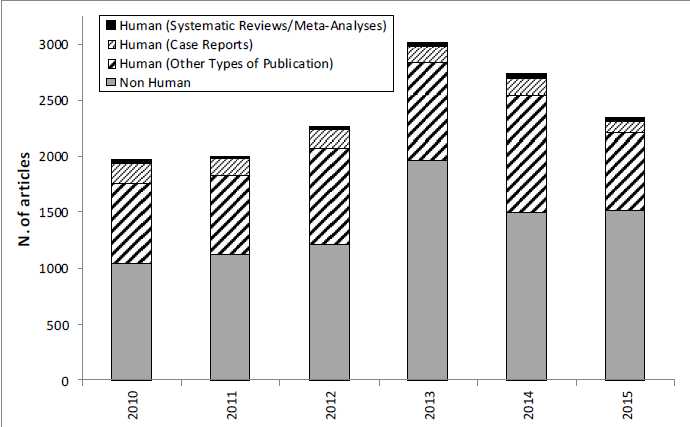 Figure 1 Trend in publications of articles on drug-induced liver injury, classified in terms of types of evidence. The search was performed in MEDLINE on June 7th, 2016, through automatic filters and keywords. DITdPDILIEndpoint /biomarkerSurrogate, but well defined biomarker of risk (QT prolongation with specific thresholds)Surrogate, but well defined biomarker of risk (transaminase elevation with specific thresholds)Key mechanism Largely described (dose-dependent hERG K+ inhibition)Only partially understood (only partially dose-dependent)Dose-response relationship Dose dependent (with only a few exceptions)Idiosyncratic, although dose-dependence existsRegulatory impactPre-clinical and Clinical guidelines (pre-marketing)Clinical Guideline (pre-marketing)Clinical impactSignificant (a leading cause of drug withdrawal worldwide)Significant (a leading cause of drug withdrawal worldwide)Predictivity of pre-clinical assaysReasonably good (new models under investigation)Sub-optimal (especially for in vivo models)Predictivity of clinical studiesGood (thorough QT study), albeit imperfectGood (Hy’s law), albeit imperfectRole of geneticsImportant (long QT syndrome)Partially defined (only for some drugs)Awareness (clinicians, regulators, drug developers, researchers)Significant at all levelsSignificant at some levels (drug developers, researchers)Risk assessment tools (clinical)Drug- and patient-related risk factors are well recognized (www-crediblemeds.org); CDSSs are under implementationDrug- and patient-related risk factors are only partially recognized (www.livertox.nih.gov)Causality assessment tools (clinical)Not present, but the majority of TdP cases are drug induced (the so-called designated medical event); phenotype standardizedSpecific, but challenging (several differential diagnoses) Therapy Magnesium sulphate, electrical cardioversion or isoproterenol (isoprenaline) or transvenous pacing (refractory TdP cases); removal or correction of precipitants, including drugsNo specific treatment other than drug discontinuation; liver transplantation may be required in acute liver failure casesDabigatran etexilateRivaroxabanApixabanEdoxaban Max daily dose (indication)1220 (DVT prophylaxis) - 300 (NVAF)5 (post ACS2) – 10 (DVT prophylaxis) – 20 (NVAF) – 30 (treatment of DVT/PE)5 (DVT prophylaxis) - 20 (acute treatment of DVT/PE)60 (NVAF and DVT)Bioavailability1 6.5%80%-100%50%62%Protein binding35%> 90%87%55%Cmax (ng/mL)697 (at steady state after 400 mg/3 die)[54]450 (multiple dose 30 mg/die)[55]469 (single 20 mg dose)[56]424 (90 mg daily at day 10)[57]Lipophilicity (LogP)55.171.742.221.61Biotransformation1Conjugation forming 4 pharmacologically active acylglucuronidesOxidative degradation of the morpholinone moiety and hydrolysis of the amide bondsO-demethylation and hydroxylation at the 3-oxopiperidinyl moiety Hydrolysis (mediated by carboxylesterase 1), conjugation or oxidation by CYP3A4/5 (< 10%). Hepatic metabolism1Only the prodrug is a substrate of P-gp; no induction/inhibition of principal isoenzymes of cytochrome P450CYP3A4, CYP2J2 and CYP-independent mechanisms. Substrate of P-gp and BCRPCYP3A4/5.Substrate of P-gp and BCRPSubstrate of P-gpStructural alerts associated with RM formationNO (aniline motif)[58,59]NO (chlorothiophene and bis-anilide motifs)[42,58]NO (para-methoxyaniline and bis-anilide motifs)[41,58]ND (no published data in the literature) Dose-based DILI Risk Score32.681.291.291.454Cmax-based DILI Risk Score 32.981.872.021.824